Risk ratios (%) for taking BP medication by educational level, household wealth, marital status and employment status, for individuals not indicated for medication per WHO/ISH guidelines.Primary school or higher educationUpper three wealth quintilesMarried/cohabitingWorking in past12 months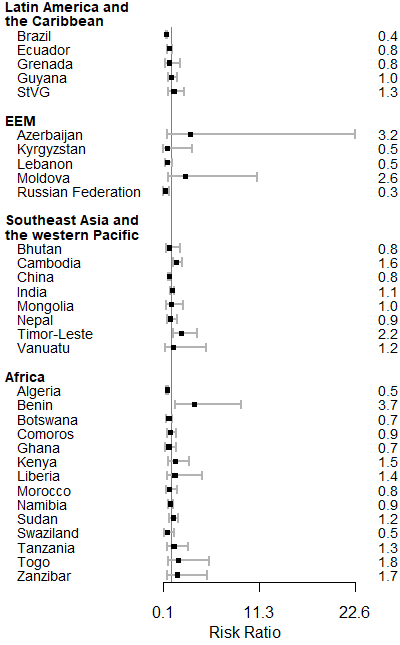 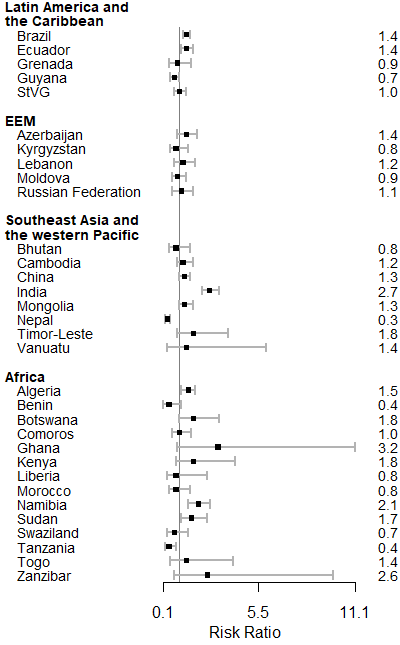 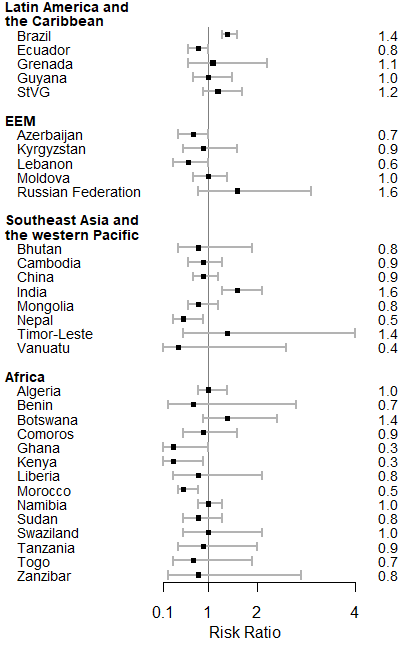 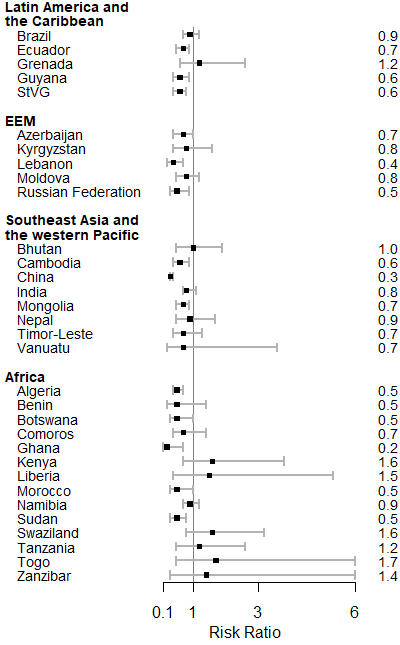 